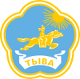 ТЫВА РЕСПУБЛИКАНЫӉ ЧАЗААДОКТААЛПРАВИТЕЛЬСТВО РЕСПУБЛИКИ ТЫВАПОСТАНОВЛЕНИЕот 5 июня 2014 г. № 259 г.КызылОб утверждении Порядка разработки, реализации и оценки эффективностигосударственных программ Республики ТываВ целях совершенствования программно-целевого планирования и повышения эффективности расходования бюджетных средств в соответствии со статьей 179 Бюд- жетного кодекса Российской Федерации Правительство Республики Тыва ПОСТА- НОВЛЯЕТ:Утвердить прилагаемый Порядок разработки, реализации и оценки эффек- тивности государственных программ Республики Тыва.Признать утратившими силу:постановление Правительства Республики Тыва от 8 мая 2013 г. № 261 «Об ут- верждении Порядка разработки, реализации и оценки эффективности государственных программ Республики Тыва»;постановление Правительства Республики Тыва 5 июля 2013 г. № 401 «Об ут- верждении Порядка разработки, проведения экспертизы и реализации республикан- ских целевых программ».Разместить настоящее постановление на официальном сайте Правительства Республики Тыва в информационно-телекоммуникационной сети «Интернет».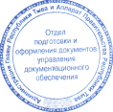 Заместитель ПредседателяПравительства Республики Тыва	А.Дамба-ХууракУтвержденпостановлением Правительства Республики Тываот 5 июня 2014 г. № 259П О Р Я Д О Кразработки, реализации и оценки эффективности государственных программ Республики ТываОбщие положенияНастоящий Порядок определяет правила разработки, реализации и оценки эффективности государственных программ Республики Тыва (далее – государствен- ные программы), а также контроля за ходом их реализации.Для целей настоящего Порядка используются следующие основные понятия: государственная программа – система мероприятий (взаимоувязанных по зада-чам, срокам осуществления и ресурсам) и инструментов государственной политики, обеспечивающих в рамках реализации ключевых государственных функций дости- жение приоритетов и целей государственной политики в сфере социально- экономического развития;подпрограмма государственной программы (далее – подпрограмма) – составная часть государственной программы, представляющая собой комплекс мероприятий, направленных на решение конкретных задач для достижения цели государственной программы;государственный заказчик – орган исполнительной власти Республики Тыва, ответственный за разработку и реализацию программы;государственный заказчик-координатор – орган исполнительной власти Рес- публики Тыва, ответственный за разработку и реализацию программ в целом, при наличии более одного государственного заказчика;разработчик государственной программы – орган исполнительной власти Рес- публики Тыва, либо организация, уполномоченная государственным заказчиком на разработку проекта государственной программы;исполнитель государственной программы – орган исполнительной власти Рес- публики Тыва и (или) подведомственное ему учреждение, ответственные непосред- ственно за реализацию мероприятий государственной программы;соисполнители государственной программы – органы исполнительной власти Республики Тыва и (или) иные главные распорядители средств республиканского бюджета Республики Тыва, являющиеся ответственными за разработку и реализа- цию подпрограмм, входящих в состав государственной программы;участники государственной программы – органы исполнительной власти Рес- публики Тыва или иные главные распорядители средств республиканского бюджета и бюджетов государственных внебюджетных фондов, участвующие в реализации одного или нескольких основных мероприятий подпрограммы либо отдельных ме-роприятий государственной программы, входящих в состав государственных про- грамм, не являющиеся соисполнителями.Государственная программа может включать в себя несколько подпрограмм, направленных на решение конкретных задач в рамках государственной программы. Деление государственной программы на подпрограммы осуществляется исходя из масштабности и сложности решаемых проблем, а также необходимости рациональ- ной организации их решения.Разработка и реализация государственных программ включают в себя сле- дующие этапы:разработка проекта концепции государственной программы;отбор проблем для программной разработки и принятие решения о разработке государственной программы;оценка и утверждение государственной программы; финансирование государственной программы;управление реализацией государственной программы и контроль за ходом ее выполнения;ежегодное проведение оценки эффективности реализации государственной про- граммы;изменение, приостановление и продление срока ее реализации, завершение го- сударственной программы.По крупномасштабным и особо значимым проблемам по решению Прави- тельства Республики Тыва могут разрабатываться концепции государственной про- граммы.Концепция государственной программы должна включать следующие основные разделы:а) обоснование соответствия решаемой проблемы и целей государственной про- граммы;б) соответствие приоритетным задачам социально-экономического развития Республики Тыва;в) обоснование целесообразности решения проблемы программно-целевым ме- тодом;г) характеристика и прогноз развития сложившейся проблемной ситуации в рассматриваемой сфере без использования программно-целевого метода;д) возможные варианты решения проблемы, оценка преимуществ и рисков, воз- никающих при различных вариантах решения проблемы;е) ориентировочные сроки и этапы решения проблемы программно-целевым методом;ж) предложения по целям и задачам государственной программы, целевым ин- дикаторам и показателям, позволяющим оценивать ход реализации государственной программы по годам;з) предложения по объемам и источникам финансирования государственной программы;и) предварительная оценка ожидаемой эффективности и результативности предлагаемого варианта решения проблемы;к) предложения по государственным заказчикам и разработчикам государст- венной программы;л) предложения по основным направлениям финансирования, срокам и этапам реализации государственной программы;м) предложения по механизмам формирования мероприятий государственной программы;н) предложения по возможным вариантам форм и методов управления реализа- цией государственной программой.Правительство Республики Тыва утверждает концепцию государственной про- граммы, принимает решение о разработке государственной программы, устанавли- вает предельные объемы финансирования и определяет государственного заказчика. Для государственных программ, имеющих более одного государственного за-казчика, определяется государственный заказчик-координатор.Служба по финансово-бюджетному надзору Республики Тыва ежегодно до 1 июня текущего года представляет информацию о целевом и эффективном исполь- зовании средств, выделяемых в рамках государственных программ, в Министерство экономики Республики Тыва и Министерство финансов Республики Тыва.Государственные программы утверждаются постановлением Правительства Республики Тыва.Внесение изменений в подпрограммы осуществляется путем внесения измене- ний в государственную программу.Государственные программы, предлагаемые к финансированию начиная с очередного финансового года, утверждаются Правительством Республики Тыва не позднее 1 ноября текущего года.Требования к содержанию государственной программыГосударственные программы разрабатываются исходя из законов Российской Федерации, решений Президента Российской Федерации и Правительства Россий- ской Федерации, законов Республики Тыва, решений Главы Республики Тыва и Правительства Республики Тыва, положений концепции долгосрочного социально- экономического развития Республики Тыва и основных направлений деятельности Правительства Республики Тыва на соответствующий период.Государственная программа содержит:а) паспорт и структуру государственной программы (подпрограммы) по форме согласно приложениям № 1 и 2 к настоящему Порядку;б) характеристику текущего состояния соответствующей сферы социально- экономического развития Республики Тыва, основные показатели и анализ социаль- ных, финансово-экономических и прочих рисков реализации государ-ственной про- граммы;в) приоритеты и цели государственной политики в соответствующей сфере со- циально-экономического развития, описание основных целей и задач государствен- ной программы, прогноз развития соответствующей сферы социально- экономического развития и планируемые макроэкономические показатели по ито-гам реализации государственной программы;г) прогноз конечных результатов государственной программы, характеризую- щих целевое состояние (изменение состояния) уровня и качества жизни населения, социальной сферы, экономики, общественной безопасности, государственных ин- ститутов, степени реализации других общественно значимых интересов и потребно- стей в соответствующей сфере;д) сроки реализации государственной   программы в целом, контрольные этапы и сроки их реализации с указанием промежуточных показателей;е) перечень основных мероприятий государственной программы с указанием сроков их реализации и ожидаемых результатов, а также иных сведений;ж) основные меры правового регулирования в соответствующей сфере, направ- ленные на достижение цели или конечных результатов государственной программы, с обоснованием основных положений и сроков принятия необходимых норматив- ных правовых актов;з) перечень и краткое описание подпрограмм;и) перечень целевых индикаторов и показателей государственной программы с расшифровкой плановых значений по годам ее реализации, а также сведения о взаимосвязи мероприятий и результатов их выполнения с обобщенными целевыми индикаторами государственной программы;к) обоснование состава и значений соответствующих целевых индикаторов и показателей государственной программы по этапам ее реализации и оценку влияния внешних факторов и условий на их достижение;л) информацию по ресурсному обеспечению государственной программы за счет средств республиканского бюджета (с расшифровкой по главным распорядите- лям средств республиканского бюджета, республиканским целевым программам, основным мероприятиям подпрограмм, а также по годам реализации государствен- ной программы);м) описание мер государственного регулирования и управления рисками с це- лью минимизации их влияния на достижение целей государственной программы;н) методику оценки эффективности государственной программы;о) комплексный план по реализации мероприятий государственной программы с указанием сроков их реализации и ожидаемых результатов, ответственных лиц.Помимо информации, указанной в пункте 10 настоящего Порядка, государ- ственная программа может содержать:а) в случае оказания республиканскими государственными учреждениями госу- дарственных услуг юридическим и (или) физическим лицам – прогноз сводных по- казателей государственных заданий по этапам реализации государственной про- граммы;б) в случае использования налоговых, таможенных, тарифных, кредитных и иных инструментов – обоснование необходимости их применения для достижения цели и (или) конечных результатов государственной программы с финансовой оцен- кой по этапам ее реализации;в) в случае участия в разработке и реализации государственной программы му- ниципальных образований Республики Тыва – информацию о прогнозных расходахмуниципальных образований Республики Тыва, а также перечень реализуемых ими мероприятий;г) в случае участия в реализации государственной программы государственных корпораций, акционерных обществ с государственным участием, общественных, на- учных и иных организаций, а также внебюджетных фондов – соответствующую ин- формацию, включая данные о прогнозных расходах указанных организаций на реа- лизацию государственной программы.Целевые индикаторы и показатели государственной программы должны ко- личественно характеризовать ход ее реализации, решение основных задач и дости- жение целей государственной программы, а также:а) отражать специфику развития конкретной области, проблем и основных за- дач, на решение которых направлена реализация государственной программы;б) иметь количественное значение;в) непосредственно зависеть от решения основных задач и реализации государ- ственной программы в целом;г) отвечать иным требованиям, определяемым в соответствии с методическими указаниями.В перечень целевых индикаторов и показателей государственной програм- мы подлежат включению показатели, значения которых удовлетворяют одному из следующих условий:а) рассчитываются по методикам, принятым международными организациями; б) определяются на основе данных государственного (республиканского) стати-стического наблюдения, в том числе в разрезе муниципальных образований респуб- лики;в) рассчитываются по методикам, утвержденным актами Правительства Рос- сийской Федерации, Правительства Республики Тыва;г) рассчитываются по методикам, включенным в состав государственной про- граммы.В случае если государственная программа направлена на достижение целей и решение задач по вопросам, относящимся к предмету совместного ведения Прави- тельства Республики Тыва и муниципального образования Республики Тыва, в рам- ках государственной программы может быть предусмотрено предоставление субси- дий из республиканского бюджета бюджетам муниципальных образований респуб- лики.В случае если государственная программа направлена на достижение целей, относящихся к предмету совместного ведения Правительства Республики Тыва и муниципальных образований республики, государственная программа также со- держит:а) обоснование состава и значений целевых показателей и индикаторов госу- дарственной программы, характеризующих достижение конечных результатов по этапам ее реализации в разрезе муниципальных образований Республики Тыва;б) обоснование мер по координации деятельности органов исполнительной вла- сти Республики Тыва для достижения целей и конечных результатов государствен- ной программы, в том числе путем реализации аналогичных программ муниципаль-ных образований республики;в) прогнозируемый (в том числе по вариантам) объем расходов консолидиро- ванного бюджета Республики Тыва на реализацию аналогичных программ муници- пальных образований Республики Тыва с оценкой его влияния на достижение целей и конечных результатов государственной программы.Оценка планируемой эффективности государственной программы прово- дится ответственным исполнителем на этапе ее разработки и осуществляется в це- лях оценки планируемого вклада результатов государственной программы в соци- ально-экономическое развитие и обеспечение национальной безопасности Респуб- лики Тыва.Обязательным условием оценки планируемой эффективности государствен- ной программы является успешное (полное) выполнение запланированных на пери- од ее реализации целевых индикаторов и показателей государственной программы, а также мероприятий в установленные сроки. В качестве основных критериев пла- нируемой эффективности реализации государственной программы применяются:а) критерии экономической эффективности, учитывающие оценку вклада госу- дарственной программы в экономическое развитие Республики Тыва в целом, оцен- ку влияния ожидаемых результатов государственной программы на различные сфе- ры экономики Республики Тыва. Оценки могут включать как прямые (непосредст- венные) эффекты от реализации государственной программы, так и косвенные (внешние) эффекты, возникающие в сопряженных секторах экономики Республики Тыва;б) критерии социальной эффективности, учитывающие ожидаемый вклад реа- лизации государственной программы в социальное развитие, показатели которого не могут быть выражены в стоимостной оценке.Основание и этапы разработки государственной программыРешение о разработке государственной программы, предельных объемах финансирования, государственных заказчиках и государственном заказчике- координаторе принимает Глава Республики Тыва.На основании принятых решений о разработке государственных программ формируется перечень государственных программ, утверждаемый Правительством Республики Тыва.Проект перечня государственных программ, предполагаемых к финансиро- ванию с очередного финансового года, формируется Министерством экономики Республики Тыва совместно с Министерством финансов Республики Тыва на осно- вании положений федеральных законов, предусматривающих реализацию государ- ственных программ, во исполнение отдельных решений Президента Россий-ской Федерации и Правительства Российской Федерации, законов Республики Тыва, ре- шений     Главы     Республики     Тыва     и     Правительства     Республики      Тыва, а также с учетом предложений органов исполнительной власти Республики Тыва до 1 августа текущего года.Внесение изменений в перечень государственных программ производится по решению Правительства Республики Тыва на основании предложений Министер- ства экономики Республики Тыва, подготовленных в соответствии с положениями федеральных законов, предусматривающих реализацию государственных программ, во исполнение отдельных решений Президента Российской Федерации и Прави- тельства Российской Федерации, законов Республики Тыва, решений Главы Респуб- лики Тыва и Правительства Республики Тыва.Перечень государственных программ содержит:а) наименования государственных программ;б) наименования ответственных исполнителей и соисполнителей государствен- ных программ и подпрограмм;в) основные направления реализации государственных программ.Государственный заказчик (государственный заказчик-координатор) госу- дарственной программы:а) несет ответственность за своевременную и качественную разработку госу- дарственной программы, подготавливает исходные материалы для ее формирования, управляет действиями разработчиков, обеспечивает эффективное использование средств, выделяемых на государственную программу;б) определяет цели, задачи государственной программы; в) определяет варианты решения проблемы;г) разрабатывает перечень целевых индикаторов и показателей реализации про- граммных мероприятий;д) готовит предложения по механизму реализации государственной програм-мы.В случаях, когда разработка государственной программы предусмотренафедеральным законодательством либо выполняется в соответствии с поручением Главы Республики Тыва, соблюдение условий по рассмотрению предложений о це- лесообразности разработки государственной программы и представлению концеп- ции государственной программы не требуется.Проект государственной программы подлежит обязательному согласованию с Министерством экономики Республики Тыва и Министерством финансов Респуб- лики Тыва.В Министерство экономики Республики Тыва и Министерство финансов Рес- публики Тыва направляется проект государственной программы, согласованный всеми соисполнителями. В случае если проект государственной программы не со- гласован соисполнителями, к нему также прилагаются замечания соисполнителей и протоколы согласительных совещаний.Участники государственной программы согласовывают проект государственной программы в части, касающейся реализуемых ими основных мероприятий и (или) подпрограмм.Основные параметры утвержденных государственных программ подлежат отражению в прогнозе социально-экономического развития Республики Тыва на среднесрочный период.Экспертиза и оценка государственных программЭкспертиза проекта государственной программы предусматривает оценку соответствия следующим критериям:а) приоритетный характер проблемы, предлагаемой для программного решения; б) соответствие прогнозам и приоритетным направлениям социально-экономического развития Республики Тыва;в) соответствие системе целей, задач и показателей деятельности субъектов бюджетного планирования, отражаемых в докладах о результатах и основных на- правлениях деятельности субъектов бюджетного планирования;г) обоснованность программных мероприятий, сроки их реализации; д) межотраслевой и межведомственный характер решаемой проблемы;е) невозможность комплексного решения проблем в приемлемые сроки за счет использования действующего рыночного механизма;ж) возможность привлечения, прежде всего средств местных бюджетов, вне- бюджетных средств для реализации государственной программы в увязке с возмож- ностями ее государственной поддержки за счет средств республиканского бюджета Республики Тыва, за счет средств федерального бюджета;з) эффективность механизма осуществления государственной программы;и) социальная и бюджетная эффективность государственной программы в це- лом, ожидаемые конечные результаты реализации государственной программы и ее влияние на структурную перестройку экономики Республики Тыва.Подготовленный проект государственной программы с пояснительной за- пиской направляется государственным заказчиком, а при наличии нескольких госу- дарственных заказчиков – государственным заказчиком-координатором государст- венной программы Главе Республики Тыва на согласование.После согласования с Главой Республики Тыва проект государственной про- граммы с пояснительной запиской направляется государственным заказчиком, а при наличии нескольких государственных заказчиков – государственным заказчиком- координатором государственной программы в Министерство экономики Республики Тыва, Министерство финансов Республики Тыва для проведения экспертизы.Подготовленный проект государственной программы с пояснительной за- пиской направляется государственным заказчиком, а при наличии нескольких госу- дарственных заказчиков – государственным заказчиком-координатором государст- венной программы на рассмотрение Экспертного совета при Правительстве Респуб- лики Тыва по проведению экспертизы крупных социально-экономических, научно- технических проектов, программ и предлагаемых к заключению экономических до- говоров (далее – Экспертный совет) для проведения экспертизы.В своей деятельности Экспертный совет руководствуется Положением об Экс- пертном совете, утвержденным постановлением Правительства Республики Тыва. Состав экспертного совета утверждается Правительством Республики Тыва.В случае положительной оценки Экспертного совета разработчик представ- ляет в Правительство Республики Тыва в установленном порядке согласованный проект государственной программы.В случае отрицательной оценки Экспертный совет:а) отклоняет проект государственной программы, указывая на нецелесооб- разность разработанного проекта;б) рекомендует разработчику доработать проект государственной программы.Инициатор и государственный заказчик государственной программы до ее утверждения Правительством Республики Тыва при необходимости могут провести общественные слушания по проекту государственной программы в случае поступ- ления предложений от общественных организаций о проведении общественных слушаний.Государственный заказчик дорабатывает проект государственной программы с учетом замечаний и предложений граждан, научных, образовательных, обществен- ных организаций, представителей бизнеса, включенных в протоколы общественных слушаний.Экспертиза проекта государственной программы проводится в течение 10 рабочих дней со дня поступления в соответствующий орган исполнительной власти Республики Тыва.После согласования Экспертным советом и получения заключений от Ми- нистерства экономики Республики Тыва и Министерства финансов Республики Ты- ва государственный заказчик направляет проект государственной программы в Правительство Республики Тыва.На любой стадии разработки и согласования проекта государственной про- граммы могут быть привлечены депутаты из соответствующих комитетов Верхов- ного Хурала (парламента) Республики Тыва.Государственные программы, приведенные в соответствие с законом Рес- публики Тыва о республиканском бюджете Республики Тыва, подлежат обязатель- ной финансово-экономической экспертизе, проводимой Счетной палатой Республи- ки Тыва.Финансовое обеспечение реализации государственных программФинансовое обеспечение реализации государственных программ в части расходных обязательств Республики Тыва осуществляется за счет бюджетных ас- сигнований республиканского бюджета (далее – бюджетные ассигнования). Распре- деление бюджетных ассигнований на реализацию государственных программ ут- верждается законом Республики Тыва о республиканском бюджете Республики Ты- ва на очередной финансовый год и плановый период.Внесение изменений в государственные программы является основанием для подготовки законопроекта о внесении изменений в закон Республики Тыва о республиканском бюджете Республики Тыва в соответствии с бюджетным законо- дательством Российской Федерации, Республики Тыва.Финансовое обеспечение строительства, реконструкции и модернизации объектов капитального строительства, реализуемых в рамках государственной про- граммы, осуществляется за счет бюджетных ассигнований в соответствии с настоя-щим Порядком.Планирование бюджетных ассигнований на реализацию государственных программ в очередном году и плановом периоде осуществляется в соответствии с нормативными правовыми актами, регулирующими порядок составления проекта закона Республики Тыва о республиканском бюджете Республики Тыва на очеред- ной финансовый год и плановый период.Государственные заказчики (государственные заказчики-координаторы) го- сударственных программ с учетом хода их реализации в текущем году, проведения с исполнителями предварительной проработки размещения заказов для республикан- ских нужд уточняют объемы средств, необходимых для государственной программы в очередном финансовом году:а) формируют и представляют в Министерство экономики Республики Тыва предложения о включении в проект республиканского бюджета Республики Тыва на очередной финансовый год и плановый период расходов на реализацию государст- венной программы;б) подготавливают бюджетные заявки по форме согласно приложению № 3 к настоящему Порядку с приложением пояснительной записки в сроки, установлен- ные Правительством Республики Тыва для разработки проекта закона Республики Тыва о республиканском бюджете на очередной финансовый год и плановый пери- од, но не позднее 1 октября текущего года.В государственную программу не могут включаться расходы по проведению капитального ремонта объектов государственной собственности Республики Тыва.Министерство экономики Республики Тыва как исполнительный орган го- сударственной власти Республики Тыва на основе представленных государственны- ми заказчиками бюджетных заявок:а) формирует проект перечня государственных программ, предлагаемых к фи- нансированию из республиканского бюджета Республики Тыва на очередной фи- нансовый год и плановый период, исходя из результатов реализации государствен- ных программ в отчетном периоде и оценки их эффективности;б) направляет проект перечня государственных программ в рабочую группу по разработке проектов республиканского бюджета Республики Тыва и бюджета рес- публиканского фонда обязательного медицинского страхования на очередной фи- нансовый год и плановый период для утверждения;в) направляет утвержденный перечень государственных программ в Министер- ство финансов Республики Тыва в порядке и сроки, установленные Правительством Республики Тыва для разработки проекта закона Республики Тыва о республикан- ском бюджете Республики Тыва на очередной финансовый год и плановый период, для включения в проект закона Республики Тыва о республиканском бюджете Рес- публики Тыва на очередной финансовый год и плановый период.Финансовое обеспечение государственных программ:а) источниками финансового обеспечения государственных программ являются средства республиканского бюджета Республики Тыва в пределах объемов, уста- новленных законом Республики Тыва о республиканском бюджете на очередной финансовый год и плановый период, а также другие источники, предусмотренныегосударственной программой, определенные в соответствии с федеральным законо- дательством и законодательством Республики Тыва;б) при определении объемов и источников финансирования мероприятий госу- дарственные заказчики государственной программы представляют в Министерство экономики Республики Тыва обоснование с развернутой сметой расходов в соответ- ствии с проектно-сметной документацией. Обоснование объемов финансирования должно быть увязано с индикаторами реализации мероприятий государственной программы;в) объемы софинансирования государственной программы за счет средств бюджетов муниципальных образований подтверждаются представленными государ- ственным заказчиком государственной программы протоколами о намерениях со- финансирования мероприятий государственными заказчиками государственной программы и органами местного самоуправления.В случае если в государственной программе предусматривается предоставление субсидий из республиканского бюджета местным бюджетам, в этой государствен- ной программе должны быть установлены условия предоставления и методика рас- чета указанных субсидий.В случае несоблюдения органами исполнительной власти Республики Тыва, органами местного самоуправления условий софинансирования и допущения неце- левого использования средств, выделяемых на реализацию мероприятий государст- венных программ, объем средств, выделяемый из республиканского бюджета Рес- публики Тыва, подлежит секвестру пропорционально размеру допущенного нару- шения без права увеличения лимита по мероприятию государственной программы в течение финансового года.Объем бюджетных ассигнований на реализацию государственных программ (подпрограмм) утверждается законом Республики Тыва о республиканском бюджете Республики Тыва на очередной финансовый год и плановый период в составе ве- домственной структуры расходов республиканского бюджета Республики Тыва по соответствующей государственной программе (подпрограмме) целевой статье рас- ходов республиканского бюджета Республики Тыва в соответствии с нормативным правовым актом Республики Тыва, утвердившим государственную программу.После вступления в силу закона Республики Тыва о республиканском бюд- жете Республики Тыва на очередной финансовый год и плановый период государст- венные заказчики (государственные заказчики-координаторы):а) не позднее двух месяцев приводят в соответствие объемы бюджетных ассиг- нований, предусмотренных нормативным правовым актом Республики Тыва об ут- верждении государственной программы, к объему, установленному законом Рес- публики Тыва о республиканском бюджете Республики Тыва;б) заключают в случаях и порядке, предусмотренных действующим законода- тельством, на конкурсной основе государственные контракты (договоры, соглаше- ния) на выполнение мероприятий (объектов) государственной программы, опреде- ляющие условия и ответственность за выполнение мероприятий государственной программы.Государственные заказчики государственной программы ежегодно уточня-ют значения целевых индикаторов (показателей) эффективности реализации госу- дарственной программы, объем необходимых бюджетных ассигнований на реализа- цию программных мероприятий, механизм реализации государственной программы и состав исполнителей.Финансирование государственных программ осуществляется только после при- ведения объемов бюджетных ассигнований в соответствие с законом Республики Тыва о республиканском бюджете Республики Тыва, на основании кассового плана исполнения республиканского бюджета Республики Тыва и в пределах лимитов сводной бюджетной росписи главного распорядителя средств республиканского бюджета Республики Тыва.При необходимости государственные заказчики, иные органы государст- венной власти Республики Тыва, члены Экспертного совета могут вносить на рас- смотрение Правительства Республики Тыва предложения с соответствующим обос- нованием:а) о продлении срока реализации государственной программы (если срок исте- кает в текущем году);б) о смене государственного заказчика (государственного заказчика- координатора) государственной программы, об изменении форм и методов реализа- ции государственной программы;в) о внесении изменений и дополнений в государственную программу; г) о приостановлении действия государственной программы;д) о досрочном прекращении реализации государственной программы.Основанием для внесения соответствующих предложений, указанных в пункте 46 настоящего Порядка, могут быть:а) отсутствие или недостаточное финансирование государственной программы из предусмотренных источников;б) досрочное выполнение мероприятий государственной программы;в) изменение направлений Программы социально-экономического развития Республики Тыва;г) низкая эффективность реализации государственной программы или неэффек- тивная работа государственного заказчика (государственного заказчика- координатора);д) нецелевое использование средств республиканского бюджета Республики Тыва, предусмотренных на реализацию государственной программы, выявленное по результатам проверки, проведенной в установленном порядке;е) изменения федерального законодательства и законодательства Республики Тыва;ж) появление иных механизмов устранения проблемы, решаемой государствен- ной программой;з) возникновение обстоятельств непреодолимой силы (чрезвычайных ситуаций, стихийных бедствий и других);и) иные объективные причины и обстоятельства.Окончательное решение о дальнейшей реализации государственной про- граммы при наличии предложений и оснований, указанных в пунктах 46 и 47 на-стоящего Порядка, принимает Правительство Республики Тыва.В ходе реализации государственной программы государственные заказчики выполняют следующие основные функции:а) обеспечивают своевременную и качественную реализацию мероприятий го- сударственной программы, осуществляют координацию деятельности исполните- лей;б) отвечают за целевое и эффективное использование средств, выделяемых на реализацию государственной программы, и достижение пороговых значений целе- вых индикаторов государственной программы;в) осуществляют мониторинг выполнения мероприятий государственной про- граммы, сбор статистической и аналитической информации о реализации про- граммных мероприятий; представляют отчетность по реализации государственной программы в соответствии с положениями раздела VII настоящего Порядка; пред- ставляют статистическую отчетность по реализации государственной программы в Территориальный орган Федеральной службы государственной статистики по Рес- публике Тыва;г) организуют формирование нормативной правовой базы государственной про- граммы, разрабатывают методические материалы для исполнителей государствен- ной программы;д) подготавливают ежегодно предложения по уточнению перечня программных мероприятий на очередной финансовый год и плановый период, уточняют затраты по программным мероприятиям и механизм реализации государственной програм- мы;е) проводят ежегодную оценку эффективности реализации государственной программы в соответствии с настоящим Порядком;ж) осуществляют контроль за реализацией государственной программы;з) выполняют другие функции в соответствии с действующим законодательст-вом.Государственные заказчики-координаторы государственной программы по-мимо функций, указанных в пункте 49 настоящего Порядка, осуществляют коорди- нацию деятельности государственных заказчиков по реализации государственной программы и использованию финансовых средств на ее реализацию, несут ответст- венность за ее реализацию в целом.Исполнитель государственной программы:а) реализует программные мероприятия в сроки, предусмотренные государст- венной программой;б) обеспечивает исполнение своих обязательств по выполнению мероприятий государственной программы в соответствии с государственным контрактом (дого- вором, соглашением) с государственным заказчиком;в) представляет государственному заказчику в установленном им порядке от- четность по реализации программных мероприятий и использованию финансовых средств, выделенных на их реализацию;г) выполняет другие функции в соответствии с действующим законодательст-вом.Информация о реализации государственных программ ведется с использо- ванием автоматизированной информационной системы.Управление государственной программой иконтроль за реализацией государственной программыРеализация государственной программы осуществляется в соответствии с комплексным планом реализации государственной программы (далее – комплекс- ный план реализации), содержащим перечень мероприятий по реализации плана ос- новных мероприятий государственной программы, включая мероприятия подпро- грамм, с указанием сроков их выполнения, бюджетных ассигнований, а также ин- формации о расходах из других источников, лиц, ответственных за реализацию ме- роприятий.Государственный заказчик-координатор ежегодно, не позднее 15 декабря текущего финансового года, утверждает приказом согласованный с соисполнителя- ми комплексный план реализации с указанием исполнителей, обеспечивающих реа- лизацию соответствующих мероприятий, и направляет его в Министерство эконо- мики Республики Тыва и Министерство финансов Республики Тыва.В процессе реализации государственной программы государственный заказ- чик-координатор вправе по согласованию с соисполнителями принимать решения о внесении изменений в перечни и состав мероприятий, сроки их реализации, а также в соответствии с законодательством Российской Федерации, Республики Тыва в объемы бюджетных ассигнований на реализацию мероприятий в пределах утвер- жденных лимитов бюджетных ассигнований на реализацию государственной про- граммы в целом.Указанное решение принимается государственным заказчиком-координатором при условии, что планируемые изменения не оказывают влияния на параметры го- сударственной программы, утвержденные Правительством Республики Тыва, и не приведут к ухудшению плановых значений целевых индикаторов и показателей го- сударственной программы, а также к увеличению сроков исполнения основных ме- роприятий государственной программы.В случае принятия решения о внесении изменений в комплексный план реали- зации государственной программы государственный заказчик-координатор в 10- дневный срок с момента утверждения соответствующего решения уведомляет о нем Министерство экономики Республики Тыва и Министерство финансов Республики Тыва.Министерство экономики Республики Тыва и Министерство финансов Респуб- лики Тыва в течение 10 рабочих дней со дня получения указанного уведомления на- правляют государственному заказчику-координатору свои заключе-ния о наличии либо об отсутствии влияния изменений плана реализации на основные параметры государственной программы.В случае принятия решения о внесении изменений в комплексный план реали- зации государственной программы в 10-дневный срок с момента утверждения соот- ветствующего решения государственный заказчик-координатор вносит проект по-становления Правительства Республики Тыва о внесении изменений в государ- ственную программу на заседание Правительства Республики Тыва в соответствии с регламентом Правительства Республики Тыва.Государственные заказчики-координаторы направляют в Министерство экономики Республики Тыва:ежемесячно, до 5 числа месяца, следующего за отчетным месяцем, информа- цию о ходе реализации государственной программы, оформленную согласно при- ложению № 4 к настоящему Порядку, с приложением пояснительной записки и ут- вержденных смет расходов (при их наличии);ежегодно, до 20 января:а) отчет о реализации государственной программы в отчетном году с анализом финансирования государственной программы и эффективности использования фи- нансовых средств, составленный в соответствии с приложением № 5 настоящему Порядку;б) результаты оценки эффективности реализации государственной программы, проведенной в соответствии с методическими указаниями по разработке и реализа- ции государственных программ, которые утверждаются при согласовании проектов программ, с предложениями по дальнейшей реализации государственной програм- мы и повышению ее эффективности.Министерство экономики Республики Тыва ежегодно до 1 апреля форми- рует сводный отчет о ходе реализации государственных программ и направляет его на рассмотрение Экспертному совету с предложениями по:а) дальнейшей реализации (приостановлению, прекращению действия и пр.) го- сударственных программ;б) снижению объемов финансирования государственных программ или отдель- ных мероприятий и объектов государственных программ, по которым обнаружива- ется значительное отставание от запланированных целевых индикаторов (показате- лей);в) повышению эффективности государственных программ.Годовой отчет содержит:а) конкретные результаты, достигнутые за отчетный период;б) перечень мероприятий, выполненных и не выполненных (с указанием при- чин) в установленные сроки;в) анализ факторов, повлиявших на ход реализации государственной програм-мы;г) данные об использовании бюджетных ассигнований и иных средств на вы-полнение мероприятий;д) информацию о внесенных ответственным исполнителем изменениях в госу- дарственную программу;е) иную информацию в соответствии с методическими указаниями по разработ- ке и реализации государственных программ.Экспертный совет ежегодно до 1 мая рассматривает на своем заседании ре- зультаты реализации государственных программ в отчетном году и по итогам оцен- ки их эффективности:а) в рамках своих полномочий формирует предложения, рекомендации о даль- нейшей реализации государственной программы;б) в необходимых случаях принимает решения о продлении срока реализации государственной программы, приостановлении действия, досрочном прекращении, необходимости корректировки и повышении эффективности мероприятий государ- ственной программы.По итогам рассмотрения результатов реализации государственных программ за отчетный год и оценки их эффективности Экспертный совет выносит на заседание Правительства Республики Тыва обобщенный доклад о реализации государствен- ных программ в отчетном году с предложениями по их дальнейшей реализации.Министерство финансов Республики Тыва представляет в Министерство экономики Республики Тыва ежемесячную информацию, необходимую для прове- дения мониторинга реализации государственных программ в части их финансового обеспечения в срок до 5 числа следующего за отчетным месяцем.Результаты мониторинга реализации государственных программ рассматри- ваются на заседании Правительства Республики Тыва не менее 2 раз в год в соответ- ствии с настоящим Порядком.Координация исполнения и предварительное рассмотрение результатов мо- ниторинга реализации государственных программ осуществляются заместите-лями Председателя Правительства Республики Тыва в соответствии с распределе-нием обязанностей.По результатам оценки эффективности государственной программы Прави- тельство Республики Тыва может принять решение о сокращении на очеред-ной финансовый год и плановый период бюджетных ассигнований на ее реализацию или о досрочном прекращении реализации отдельных мероприятий государственной программы в целом начиная с очередного финансового года.Внесение изменений в отдельные мероприятия государственной программы в части строек и объектов осуществляется при необходимости соисполнителем, от- ветственным за реализацию указанного мероприятия, в порядке, установленном на- стоящим Порядком.Внесение изменений в сводную бюджетную роспись республиканского бюдже- та в части расходов, направляемых на финансирование государственных программ, осуществляется Министерством финансов Республики Тыва в соответ-ствии с зако- нодательством Российской Федерации, Республики Тыва.Внесение иных изменений в государственную программу, оказывающих влияние на параметры государственной программы, утвержденные Правительством Республики Тыва, осуществляется по инициативе ответственного исполнителя либо во исполнение поручений Правительства Республики Тыва, в том числе по резуль- татам мониторинга реализации государственных программ, в порядке, предусмот- ренном для утверждения проектов государственных программ.Контроль за ходом реализации государственных программ осуществляется государственными заказчиками государственных программ в соответствии с их полномочиями, установленными законодательством Республики Тыва.В случае завершения государственной программы государственные заказчи-ки представляют доклад о ходе реализации, результатах и эффективности государ- ственной программы за весь период ее реализации, в том числе по программным мероприятиям, годам, источникам и объемам финансирования, с анализом достиже- ния запланированных государственной программой целевых индикаторов (показа- телей) на рассмотрение Правительства Республики Тыва.Доклад ответственного исполнителя о ходе реализации государственной программы вносится на заседание Правительства Республики Тыва в виде проекта постановления Правительства Республики Тыва в соответствии с Регламентом Пра- вительства Республики Тыва.В месячный срок до дня рассмотрения доклада ответственного исполнителя о ходе реализации государственной программы в Правительстве Республики Тыва ответственный исполнитель направляет соответствующие материалы в Правитель- ство Республики Тыва, Министерство экономики Республики Тыва и Министерство финансов Республики Тыва.Министерство экономики Республики Тыва и Министерство финансов Рес- публики Тыва не позднее чем за 14 рабочих дней до дня рассмотрения вопроса представляют в Правительство Республики Тыва заключения на материалы ответст- венного исполнителя.Доклад ответственного исполнителя о ходе реализации государственной программы подлежит размещению на официальном сайте ответственного исполни- теля в информационно-телекоммуникационной сети «Интернет».За неисполнение и (или) ненадлежащее исполнение государственной про- граммы, нецелевое использование бюджетных средств, выделенных на реализацию государственной программы, соответствующие должностные лица несут ответст- венность в соответствии с федеральным законодательством и законодательством Республики Тыва.Правительство Республики Тыва ежегодно представляет на рассмотрение Верховного Хурала (парламента) Республики Тыва информацию о реализации и фи- нансировании государственных программ в составе ежегодных отчетов об исполне- нии республиканского бюджета Республики Тыва.Полномочия государственного заказчика (координатора), ответственного исполнителя (соисполнителей) и участниковгосударственной программы при разработке и реализации государственных программГосударственный заказчик (координатор) государственной программы:а) обеспечивает разработку государственной программы, ее согласование с со- исполнителями и внесение в установленном порядке в Правительство Республики Тыва;б) формирует структуру государственной программы, а также перечень соис- полнителей и участников государственной программы;в) организует реализацию государственной программы, принимает решение о внесении изменений в государственную программу в соответствии с установлен-ными настоящим Порядком требованиями и несет ответственность за достижение целевых индикаторов и показателей государственной программы, а также конечных результатов ее реализации;г) разрабатывает методические указания по оценке эффективности государст- венной программы;д) разрабатывает и утверждает приказом комплексный план по реализации ме- роприятий государственной программы с указанием сроков их реализации и ожи- даемых результатов, ответственных лиц согласно приложению № 6 к настоящему Порядку;е) ежемесячно представляет в Министерство экономики Республики Тыва и Министерство финансов Республики Тыва сведения, необходимые для проведения мониторинга реализации государственной программы, и по исполнению комплекс- ного плана по реализации мероприятий государственной программы с указанием сроков их реализации и ожидаемых результатов, ответственных лиц;ж) запрашивает у соисполнителей и участников государственной программы информацию, необходимую для подготовки информации в Министерство экономии- ки Республики Тыва и Министерство финансов Республики Тыва и для проведения оценки эффективности государственной программы и подготовки годового отчета;з) проводит оценку эффективности мероприятий государственной программы в соответствии с методическими указаниями;и) рекомендует соисполнителям и участниками государственной программы осуществить разработку отдельных мероприятий и планов;к) подготавливает доклад о ходе реализации государственной программы и представляет его в Министерство экономики Республики Тыва, Министерство фи- нансов Республики Тыва и вносит на рассмотрение Правительства Республики Тыва в установленном порядке;л) запрашивает у соисполнителей и участников государственной программы исполнение комплексного плана по реализации мероприятий государственной про- граммы с указанием сроков их реализации, ожидаемых результатов и ответственных лиц.Ответственный исполнитель, соисполнители:а) обеспечивают разработку и реализацию подпрограммы (подпрограмм), со- гласование проекта государственной программы с участниками государственной программы в части соответствующей подпрограммы (подпрограмм), в реализации которой предполагается их участие;б) осуществляют реализацию мероприятий государственной программы в рам- ках своей компетенции;в) запрашивают у участников государственной программы информацию, необ- ходимую для подготовки ответов на запросы государственного заказчика (коорди- натора), а также информацию, необходимую для проведения оценки эффективности государственной программы и подготовки годового отчета;г) представляют в установленный срок государственному заказчику (координа- тору) программы необходимую информацию для подготовки ответов на запросыМинистерства экономики Республики Тыва и Министерства финансов Республики Тыва, исполнение комплексного плана реализации мероприятий государственной программы, а также отчет о ходе реализации мероприятий государственной про- граммы;д) представляют государственному заказчику (координатору) государственной программы информацию, необходимую для проведения оценки эффективности го- сударственной программы и подготовки годового отчета;з) представляют государственному заказчику государственной программы ко- пии актов, подтверждающих сдачу и прием в эксплуатацию объектов, строительство которых завершено, актов выполнения работ и иных документов, подтверждающих исполнение обязательств по заключенным государственным контрактам в рамках реализации мероприятий государственной программы.Участники государственной программы:а) осуществляют реализацию мероприятий государственной программы в рам- ках своей компетенции;б) представляют государственному заказчику государственной программы и от- ветственному (соисполнителю) предложения при разработке государственной про- граммы в части мероприятий государственной программы, в реализации которых предполагается их участие;в) представляют государственному заказчику государственной программы и от- ветственному исполнителю (соисполнителю) необходимую информацию для подго- товки информации Министерству экономики Республики Тыва и Министерству фи- нансов Республики Тыва, исполнение комплексного плана реализации мероприятий государственной программы, а также отчет о ходе реализации мероприятий госу- дарственной программы;г) представляют государственному заказчику государственной программы и от- ветственному исполнителю (соисполнителю) информацию, необходимую для про- ведения оценки эффективности государственной программы и подготовки годового отчета;д) представляют государственному заказчику государственной программы и от- ветственному исполнителю (соисполнителю) копии актов, подтверждающих сдачу и прием в эксплуатацию объектов, строительство которых завершено, актов выполне- ния работ и иных документов, подтверждающих исполнение обязательств по заклю- ченным государственным контрактам в рамках реализации мероприятий государст- венной программы.П А С П О Р Тгосударственной программы (подпрограммы) Республики ТываГосударственный заказчик-координатор Программы (подпрограммы)Государственный заказчик Программы (подпрограммы)Ответственный исполнитель Программы (подпрограммы)Соисполнители Программы (подпрограммы)Участники Программы (подпрограммы)Подпрограммы Программы (подпрограммы) Цели Программы (подпрограммы)Задачи Программы (подпрограммы)Целевые индикаторы и показатели Программы (подпрограммы)Этапы и сроки реализации Программы (подпрограммы)Объемы бюджетных ассигнований Программы (подпрограммы)Ожидаемые результаты реализации Программы (подпрограммы)С Т Р У К Т У Р Апрограммы (подпрограммы)I раздел «Обоснование проблемы, анализ ее исходного состояния».раздел «Основные цели, задачи и этапы реализации Программы (подпро- граммы)».раздел «Система (перечень) программных мероприятий». IV раздел «Обоснование финансовых и материальных затрат». V раздел «Трудовые ресурсы»раздел «Механизм реализации Программы (подпрограммы)»раздел «Оценка социально-экономической эффективности и экологических последствий от реализации программных заданий»Приложение № 3к Порядку разработки, реализации и оценки эффективностигосударственных программ Республики ТываБЮДЖЕТНАЯ ЗАЯВКА НА АССИГНОВАНИЯ ИЗ РЕСПУБЛИКАНСКОГО БЮДЖЕТА ДЛЯ ФИНАНСИРОВАНИЯ ГОСУДАРСТВЕННОЙ ПРОГРАММЫ НАНА	ГОДЫ(наименование программы)(государственный заказчик (координатор) программы)(тыс. рублей)* - указывается ответственный исполнитель (распорядитель средств);**- указывается каждая подпрограмма, отдельные мероприятия, включенные в государственную программу;***- в данной графе указывается информация по каждому планируемому мероприятию с указанием достижения конкретных результатов, показателей эффективности. По объектам капитальных вложе- ний указывается статус объекта (вновь начинаемый, переходящий, возобновляемый), мощность объекта, наличие проектной документации, сметная стоимость, освоение средств (в том числе строитель- но-монтажных работ), остаточная стоимость в текущих ценах, государственный контракт с подрядной организацией (номер, дата заключения, сумма, сроки выполнения работ), техническая готовность по объектам в процентах (по переходящим и возобновляемым объектам), срок ввода объекта в эксплуатацию. Также указывается информация по достижению или улучшению показателей социально- экономического развития республики позволит обеспечить ввод в эксплуатацию данного объекта.По содержанию учреждений указываются достижение показателей, предусмотренных в государственных заданиях.ИНФОРМАЦИЯо ходе реализации государственной программыПриложение № 4к Порядку разработки, реализации и оценки эффективностигосударственных программ Республики Тыва(наименование государственной программы) за  	(отчетный период)Примечание:в графе «план» должны быть отражены данные, утвержденные государственной программой, в графе «факт» должны быть отражены кассовые расходы.* - в данной графе указывается информация о ходе исполнения мероприятия с указанием объема освоенных средств (по источникам финансирования), дости- жения конкретных результатов, показателей эффективности. По объектам капитальных вложений указывается сметная стоимость, освоение средств (в том числе строительно-монтажных работ), остаточная стоимость по объекту в текущих ценах, государственный контракт с подрядной организацией (номер, дата заключения, сумма, сроки выполнения работ), техническая готовность по объектам в процентах, краткое описание хода строительных работ. Также указываются причины отста- вания работ (при наличии) от графика.Приложение № 5к Порядку разработки, реализации и оценки эффективностигосударственных программ Республики ТываС О С Т А Вотчета о реализации государственной программы в отчетном годуОбщая часть: наименование программы, государственный заказчик (государ- ственный заказчик-координатор), сроки и этапы реализации государственной про- граммы, основные цели и задачи государственной программы с указанием задач го- сударственной программы в отчетном году, влияние выполнения государственной программы на экономическое и социальное развитие Республики Тыва, решение экологических проблем.Результаты реализации государственной программы в отчетном году.Количественные и качественные результаты, полнота выполнения мероприятий государственной программы.Ввод в эксплуатацию производственных мощностей, объектов общественной инфраструктуры, проведение природоохранных мероприятий, другое.В отношении введенных в эксплуатацию объектов указать комплектацию их оборудованием, приборами, инструментом отечественного или импортного произ- водства, отметить освоение принципиально новых технологических процессов.Сведения о наличии, объемах и состоянии незавершенного строительства.Выпуск продукции с введенных мощностей, в том числе наукоемкой и импор- тозамещающей. Конкурентоспособность продукции на отечественном и мировом рынках. Социально-экономические последствия реализации мероприятий государ- ственной программы. Сохранение существующих и создание новых рабочих мест.Сведения о внедрении и эффективности инновационных проектов.Анализ выполнения научно-исследовательских и опытно-конструкторских ра- бот, в том числе стоимость наиболее важных проектов научно-исследовательских и опытно-конструкторских работ и их реализации с указанием принципиальной но- визны, значения для решения научных проблем и социально-экономических задач.Значение выполненных научно-исследовательских и опытно-конструкторских работ для достижения целей и задач государственной программы. Сохранение чис- ленности высококвалифицированных кадров и создание для них рабочих мест.Анализ выполнения основных мероприятий по статье «прочие нужды». Указываются конкретные мероприятия, выполненные по статье «прочие нуж-ды», и их результаты (целевые индикаторы).Финансирование государственной программы в отчетном году.Объем фактического финансирования государственной программы, в том числе по источникам, в сравнении с объемами, предусмотренными государственной про-2граммой. Анализ причин недостаточного финансирования государственной про- граммы (при наличии такового) по каждому источнику, информация о мерах по привлечению к реализации государственной программы внебюджетных источников финансирования, принятых государственными заказчиками.Данные о направлениях фактически произведенных расходов, в частности, о целевом использовании бюджетных средств, в том числе:а) объемы капитальных вложений (включая строительно-монтажные работы, выполненные в отчетном периоде) за счет всех источников финансирования, в том числе по каждому источнику финансирования.б) затраты на финансирование научно-исследовательских и опытно- конструкторских работ, осуществленные за отчетный период, в том числе по источ- никам финансирования;в) объемы затрат, произведенных в отчетном году по статье «прочие нужды», в том числе по источникам финансирования;г) распределение финансовых средств по муниципальным образованиям в Рес- публике Тыва;д) анализ итогов проведения торгов (конкурсов) по размещению заказов на по- ставку товаров, выполнение работ и оказание услуг в целях выполнения государст- венной программы (количество, экономия бюджетных средств по результатам тор- гов (конкурсов) и т.д.).Оценка эффективности реализации государственной программы.а) сравнение фактических показателей эффективности государственной про- граммы по целевым индикаторам, утвержденным государственной программой, плановых и фактически достигнутых результатов государственной программы и ре- зультатов отдельных мероприятий;б) сведения о соответствии результатов фактическим затратам на реализацию государственной программы;в) оценка влияния фактических результатов реализации государственной про- граммы на различные виды деятельности экономики и социальной сферы (мультип- ликативный эффект от реализации государственной программы). Оценка степени влияния достигнутых результатов на достижение индикаторов Программы социаль- но-экономического развития Республики Тыва;г) отражение проблем реализации намеченного комплекса программных меро- приятий и анализ причин, помешавших выполнению мероприятий, достижению це- лей, задач и запланированных индикаторов государственной программы.Выводы и предложения.Дается общая оценка результатов реализации государственной программы по итогам за отчетный год. В случае имеющихся неудовлетворительных результатов реализации (невыполнения) государственной программы, подпрограмм или отдель- ных мероприятий должен быть приведен анализ причин неудовлетворительных ре- зультатов (невыполнения) и представлены предложения по их устранению, внесе- нию изменений в государственную программу.Приложение № 6к Порядку разработки, реализации и оценки эффективностигосударственных программ Республики ТываУтверждается приказом Государственного заказчика (координатора) программыКомплексный план по реализации мероприятийгосударственной программы  	*- указывается каждая подпрограмма (отдельные мероприятия), включенные в государственную программу;** - указывается закрепление по министерству (ведомству) с указанием ответственных лиц (ФИО);***- в данной графе указывается информация по каждому планируемому мероприятию с указанием достижения конкретных результатов, показателей эффективности. По объектам капитальных вложе- ний указывается информация по достижению или улучшению показателей социально-экономического развития республики, позволит обеспечить ввод в эксплуатацию данного объекта.По содержанию учреждений указываются достижение показателей, предусмотренных в государственных заданиях.№ п/писполнитель *Наименование подпрограммы**источники финан- сированияПредварительные объемы средств, необходимые дляреализации программыПредварительные объемы средств, необходимые дляреализации программыПредварительные объемы средств, необходимые дляреализации программыОбоснование мероприятия и ожидае- мый результат от их реализации ***№ п/писполнитель *Наименование подпрограммы**источники финан- сированияна 20	г.на 20	г.на 20	г.Обоснование мероприятия и ожидае- мый результат от их реализации ***I.Подпрограмма 1………..(указывается наименование под- программы), в том числе:мероприятия, всегореспубликанскийбюджет Республи- ки Тывамероприятия, всегофедеральныйбюджетмероприятия, всегоместный бюджетмероприятия, всеговнебюджетныеисточникикапитальные вложения, всегореспубликанскийбюджет Республи- ки Тывакапитальные вложения, всегофедеральныйбюджеткапитальные вложения, всегоместный бюджеткапитальные вложения, всеговнебюджетныеисточникисодержание учреждений, всегореспубликанскийбюджет Республи- ки Тывасодержание учреждений, всегофедеральныйбюджетсодержание учреждений, всегоместный бюджетсодержание учреждений, всеговнебюджетныеисточники1.1.Мероприятие 1 …….республиканскийбюджет Республи- ки Тыва1.1.Мероприятие 1 …….федеральныйбюджет1.1.Мероприятие 1 …….местный бюджет1.1.Мероприятие 1 …….внебюджетные источники1.2.Мероприятие 2 …….и т.д.республиканскийбюджет Республи- ки Тыва1.2.Мероприятие 2 …….и т.д.федеральныйбюджет1.2.Мероприятие 2 …….и т.д.местный бюджет1.2.Мероприятие 2 …….и т.д.внебюджетныеисточники1.3.Капитальные вложения (указыва- ется наименование объекта)республиканскийбюджет Республи- ки Тыва1.3.Капитальные вложения (указыва- ется наименование объекта)федеральныйбюджет1.3.Капитальные вложения (указыва- ется наименование объекта)местный бюджет1.3.Капитальные вложения (указыва- ется наименование объекта)внебюджетныеисточники1.4.Содержание учреждений (указы- вается наименование учрежде- ния)республиканский бюджет Республи-ки Тыва1.4.Содержание учреждений (указы- вается наименование учрежде- ния)федеральныйбюджет1.4.Содержание учреждений (указы- вается наименование учрежде- ния)местный бюджет1.4.Содержание учреждений (указы- вается наименование учрежде- ния)внебюджетныеисточники1.5.Содержание учреждений (указы- вается наименование учрежде- ния) ……и т.д.республиканскийбюджет Республи- ки Тыва1.5.Содержание учреждений (указы- вается наименование учрежде- ния) ……и т.д.федеральныйбюджет1.5.Содержание учреждений (указы- вается наименование учрежде- ния) ……и т.д.местный бюджет1.5.Содержание учреждений (указы- вается наименование учрежде- ния) ……и т.д.внебюджетные источникиВсего по программе, в том числе:итогоВсего по программе, в том числе:республиканскийбюджет Республи- ки ТываВсего по программе, в том числе:федеральныйбюджетВсего по программе, в том числе:местный бюджетВсего по программе, в том числе:внебюджетныеисточникимероприятияИтогомероприятияреспубликанскийбюджет Республи- ки Тывамероприятияфедеральныйбюджетмероприятияместный бюджетмероприятиявнебюджетныеисточникикапитальные вложенияитогокапитальные вложенияреспубликанскийбюджет Республи- ки Тывакапитальные вложенияфедеральныйбюджеткапитальные вложенияместный бюджеткапитальные вложениявнебюджетныеисточникисодержание учрежденийитогосодержание учрежденийреспубликанскийбюджет Республи- ки Тывасодержание учрежденийфедеральныйбюджетсодержание учрежденийместный бюджетсодержание учрежденийвнебюджетные источникиНаименование мероприятия (объекта)Объемы финансирования (тыс. рублей)Объемы финансирования (тыс. рублей)Объемы финансирования (тыс. рублей)Объемы финансирования (тыс. рублей)Объемы финансирования (тыс. рублей)Объемы финансирования (тыс. рублей)Объемы финансирования (тыс. рублей)Объемы финансирования (тыс. рублей)Объемы финансирования (тыс. рублей)Объемы финансирования (тыс. рублей)Объемы финансирования (тыс. рублей)Объемы финансирования (тыс. рублей)Фактический резуль- тат выполнения меро- приятий (в отчетном периоде и нарастаю- щим итогом с начала года) *Наименование мероприятия (объекта)всеговсегофедераль- ныйбюджетфедераль- ныйбюджетреспубликанский бюджетреспубликанский бюджетреспубликанский бюджетреспубликанский бюджетместные бюджетыместные бюджетывнебюджет-ные источ- никивнебюджет-ные источ- никиФактический резуль- тат выполнения меро- приятий (в отчетном периоде и нарастаю- щим итогом с начала года) *Наименование мероприятия (объекта)планфактпланфактпреду- смотрено програм- мойутверждено на 	год законом Республики Тыва о рес- публикан- ском бюд- жетепредусмот- рено уточнен- ной бюд- жетной росписью на отчет-ный периодисполнено (кассовые расходы)планфактпланфактФактический резуль- тат выполнения меро- приятий (в отчетном периоде и нарастаю- щим итогом с начала года) *1234567891011121314Подпрограмма 1 (указывается наименование подпрограммы)Подпрограмма 1 (указывается наименование подпрограммы)Подпрограмма 1 (указывается наименование подпрограммы)Подпрограмма 1 (указывается наименование подпрограммы)Подпрограмма 1 (указывается наименование подпрограммы)Подпрограмма 1 (указывается наименование подпрограммы)Подпрограмма 1 (указывается наименование подпрограммы)Подпрограмма 1 (указывается наименование подпрограммы)Подпрограмма 1 (указывается наименование подпрограммы)Подпрограмма 1 (указывается наименование подпрограммы)Подпрограмма 1 (указывается наименование подпрограммы)Подпрограмма 1 (указывается наименование подпрограммы)Подпрограмма 1 (указывается наименование подпрограммы)Подпрограмма 1 (указывается наименование подпрограммы)1. мероприятия,всего1.1. …….1.2………..и т.д.2.	капитальныевложения, всего2.1……..2.2. …….и т.д.3. содержаниеучреждений, все- го3.1…………3.2…………и т.д.Итого по подпро-граммеПодпрограмма 2 (указывается наименование подпрограммы)Подпрограмма 2 (указывается наименование подпрограммы)Подпрограмма 2 (указывается наименование подпрограммы)Подпрограмма 2 (указывается наименование подпрограммы)Подпрограмма 2 (указывается наименование подпрограммы)Подпрограмма 2 (указывается наименование подпрограммы)Подпрограмма 2 (указывается наименование подпрограммы)Подпрограмма 2 (указывается наименование подпрограммы)Подпрограмма 2 (указывается наименование подпрограммы)Подпрограмма 2 (указывается наименование подпрограммы)Подпрограмма 2 (указывается наименование подпрограммы)Подпрограмма 2 (указывается наименование подпрограммы)Подпрограмма 2 (указывается наименование подпрограммы)Подпрограмма 2 (указывается наименование подпрограммы)1. мероприятия,всего1.1. ……….1.2………..и т.д.2.	капитальныевложения, всего2.1……..2.2. …….и т.д.3. содержаниеучреждений, все- го3.1…………3.2…………и т.д.Итого по подпро-граммеВсего попрограмме№п/пНаименованиеподпрограммы*наименование мероприятий по реализацииосновных мероприятий подпрограммысроки исполненияответственныеисполнители**результаты (достижение плано-вых показателей)***I.Подпрограмма 1………..(указывается	наименование	подпро- граммы), в том числе:1.1.Мероприятие 1 …….1.2.Мероприятие 2 …….и т.д.1.3.Капитальные	вложения	(указываетсянаименование объекта)1.4.Капитальные	вложения	(указываетсянаименование объекта) ….. и т.д.1.5.Содержание учреждений (указываетсянаименование учреждения)1.6.Содержание учреждений (указываетсянаименование учреждения) ……и т.д.…. и т.д.